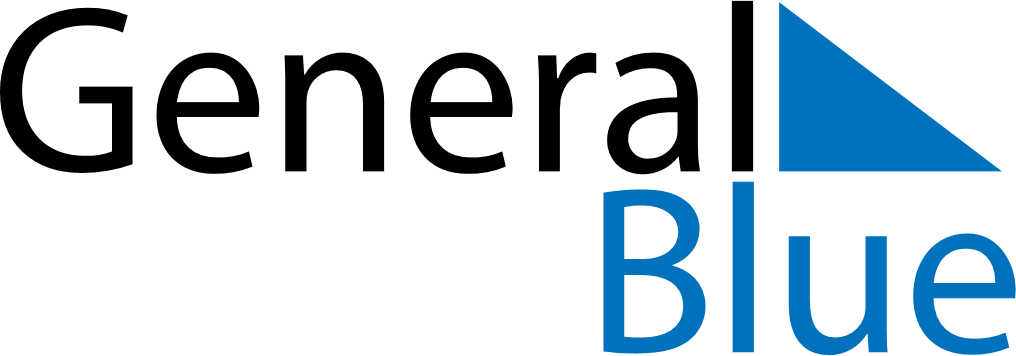 January 2021January 2021January 2021January 2021VenezuelaVenezuelaVenezuelaSundayMondayTuesdayWednesdayThursdayFridayFridaySaturday112New Year’s DayNew Year’s Day34567889Epiphany1011121314151516Teacher’s DayTeacher’s Day1718192021222223242526272829293031